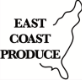 Market Predictions LettucesQuantityEstimated PriceMarket TrendIceberg 24ct50Romaine Heart36ct 12 bags40Romaine24ct39Spring Mix4lb12Baby Spinach4lb14Popeye Spinach12lb23HerbsQuantityEstimated PriceMarket TrendMint12ct18Basil1lb8Cilantro60ct31Curly Parsley30ct30Scallions48ct32Plain Parsley30ct33Rosemary1lb12Thyme1lb12Sage1lb12TomatoesQuantityEstimated PriceMarket Trend5*625lb41Plum Tomatoes25lb38Grape Tomatoes12pt29Cherry Tomatoes12pt31PotatoesQuantityEstimated PriceMarket Trend90ct50lb3470ct russet50lb35Chef Potato50lb19Red (A) Potato50lb24Red (B) Potato50lb34MushroomsQuantityEstimated PriceMarket TrendWhole/Sliced10lb21Portabella5lb14Shiitake3lb19Oyster5lb31Large mushroom10lb22Vegetables QuantityEstimated PriceMarket TrendCut carrot 50lb27Euro Cucumbers12ct22Celery 24ct33Broccoli Floret12lb35Red Onion25lb26Spanish Onion50lb30Red Pepper 25lb37Jalapeno30lb37Golden beet25lb21Green bean snipped10lb31Summer squash20lb17Zucchini1821Peeled garlic2230Peeled shallots 2426FruitQuantityEstimated PriceMarket TrendOranges56ct38Bushel lime200ct29Lemons115ct37Strawberries8pint27Pineapples6ct14Avocado60ct50Red apples 80ct44Granny smith80ct61Green pears90ct51